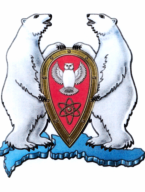 СОВЕТ ДЕПУТАТОВМУНИЦИПАЛЬНОГО ОБРАЗОВАНИЯГОРОДСКОЙ ОКРУГ «НОВАЯ ЗЕМЛЯ»(пятого созыва)Вторая сессияРЕШЕНИЕ26 октября  2016 г.                                                                                          № 08/06-01Об утверждении Положения о комиссии по контролю за соблюдением депутатами Совета депутатов муниципального образования «Новая Земля»ограничений, запретов и исполнением обязанностей, возложенных на них законодательством в сфере противодействия коррупции       В соответствии с Федеральным законом от 25.12.2008 № 273-ФЗ «О противодействии коррупции», Федеральным законом от 03.12.2012 № 230- ФЗ «О контроле за соответствием расходов лиц, замещающих государственные должности, и иных лиц их доходам», Федеральным законом от 07.05.2013 № 79-ФЗ «О запрете отдельным категориям лиц открывать и иметь счета (вклады), хранить наличные денежные средства и ценности в иностранных банках, расположенных за пределами территории Российской Федерации, владеть и (или) пользоваться иностранными финансовыми инструментами», Совет депутатов РЕШАЕТ:Утвердить прилагаемое Положение «О комиссии по контролю за соблюдением депутатами Совета депутатов муниципального образования «Новая Земля» ограничений, запретов и исполнением обязанностей, возложенных на них законодательством в сфере противодействия коррупции».Настоящее решение подлежит опубликованию в газете «Новоземельские вести», размещению на официальном сайте городского округа «Новая Земля» в информационно-телекоммуникационной сети «Интернет». Настоящее решение вступает в силу со дня официального опубликования.Председатель Совета депутатовмуниципального образованиягородской округ «Новая Земля»                                                               Л.В. МарачПриложениек решению Совета депутатовМО ГО «Новая Земля» от 26.10.2016 № 08/06-01ПОЛОЖЕНИЕ«О комиссии по контролю за соблюдением депутатами Совета депутатов муниципального образования «Новая Земля» ограничений, запретов и исполнением обязанностей, возложенных на них законодательством в сфере противодействия коррупции».Общие положения1.1. Положение о комиссии по контролю за соблюдением депутатами Совета депутатов муниципального образования «Новая Земля» (далее – депутатами Совета депутатов) ограничений, запретов и исполнением обязанностей, возложенных на них законодательством в сфере противодействия коррупции, (далее – Положение) определяет порядок создания, деятельности, полномочия Комиссии по контролю за соблюдением депутатами Совета депутатов  ограничений, запретов и исполнением обязанностей, возложенных на них законодательством в сфере противодействия коррупции (далее – Комиссия), а также процедуру рассмотрений уведомлений, заявлений депутатов Совета депутатов, проведения проверок в отношении депутата.1.2. Основной задачей Комиссии является оказание содействия Совету депутатов муниципального образования «Новая Земля» в обеспечении соблюдения депутатами ограничений и запретов, требований о предотвращении или урегулировании конфликта интересов, исполнения ими обязанностей, установленных Федеральным законом от 25.12.2008 № 273-ФЗ «О противодействии коррупции» и другими федеральными законами.1.3. Комиссия создается по решению Совета депутатов муниципального образования «Новая Земля» на срок полномочий текущего созыва.1.4. Комиссия рассматривает уведомление депутата о наличии у него конфликта интересов, заявление о невозможности соблюдения депутатом возложенных на него ограничений, запретов, исполнения обязанностей, проводит при наличии соответствующих оснований проверки в отношении несоблюдения депутатом ограничений, запретов и исполнением обязанностей, установленных законодательством в сфере противодействия коррупции.Комиссия не рассматривает сообщения о преступлениях и административных правонарушениях, а также анонимные обращения.1.5. Комиссия в своей деятельности руководствуется:- Федеральным законом от 25.12.2008 № 273-ФЗ «О противодействии коррупции» (далее – Закон о коррупции);- Федеральным законом от 03.12.2012 № 230-ФЗ «О контроле за соответствием расходов лиц, замещающих государственные должности, и иных лиц их доходам» (далее – Закон о контроле за расходами);- Федеральным законом от 07.05.2013 № 79-ФЗ «О запрете отдельным категориям лиц открывать и иметь счета (вклады), хранить наличные денежные средства и ценности в иностранных банках, расположенных за пределами территории Российской Федерации, владеть и (или) пользоваться иностранными финансовыми инструментами» (далее – Закон о запрете иметь счета в иностранных банках);- иными федеральными законами, правовыми актами Президента Российской Федерации и федеральными органами государственной власти;- законами Архангельской области и правовыми актами органов государственной власти Архангельской области;- решениями Совета депутатов муниципального образования «Новая Земля».1.6. Комиссия в целях рассмотрения уведомления и заявления депутата, проведения проверок в отношении депутатов вправе направлять в порядке, установленном федеральными нормативными правовыми актами и нормативными правовыми актами Архангельской области, запросы в органы прокуратуры Российской Федерации, иные федеральные государственные органы, государственные органы Архангельской области, территориальные органы федеральных органов исполнительной власти об имеющейся у них информации о доходах, расходах, об имуществе и обязательствах имущественного характера депутата, его супруги (супруга) и несовершеннолетних детей, а также об источниках получения расходуемых средств.1.7. Организационное обеспечение деятельности Комиссии осуществляет аппарат Совета депутатов муниципального образования «Новая Земля» (далее – аппарат).2. Порядок формирования и работы Комиссии.2.1. Комиссия состоит из депутатов в количестве 5 человек. Персональный состав Комиссии, в том числе председатель Комиссии и его заместитель, утверждается Советом депутатов муниципального образования «Новая Земля». Все члены Комиссии при принятии решений обладают равными правами.2.2. Члены Комиссии и лица, участвовавшие в заседании Комиссии, не вправе разглашать сведения, ставшие им известными в ходе работы Комиссии.2.3. Членство в Комиссии прекращается:а) по заявлению члена Комиссии;б) в случае непосещения без уважительной причины заседаний Комиссии два раза;в) в случае разглашения сведений, ставших им известными в ходе работы Комиссии.2.4. Основной формой работы Комиссия является заседание.Заседание Комиссии созывается и проводится председателем Комиссии.В случае временного отсутствия председателя Комиссии (в том числе в связи с болезнью, отпуском, командировкой) его обязанности исполняет заместитель председателя Комиссии.2.5. Заседание Комиссии считается правомочным, если на нем присутствует большинство от общего числа членов Комиссии.2.6. В случае если на заседании Комиссии рассматривается уведомление или заявление одного из членов Комиссии либо на Комиссии рассматривается вопрос о проведении проверки в отношении данного члена Комиссии, указанный член Комиссии имеет право участвовать в заседании Комиссии только как приглашенный на Комиссию депутат, в отношении которого рассматривается вопрос.2.7. При возникновении у члена Комиссии прямой или косвенной личной заинтересованности, которая может привести к конфликту интересов при рассмотрении вопроса, включенного в повестку дня заседания Комиссии, он обязан до начала заседания заявить об этом.В случае признания Комиссией наличие конфликта интересов у члена Комиссии, данный член Комиссии не вправе участвовать в заседании Комиссии.2.8. Председатель Комиссии:а) возглавляет Комиссию и руководит ее деятельностью;б) планирует деятельность Комиссии;в) назначает дату заседания и утверждает повестку дня заседаний;г) председательствует на заседаниях комиссии;д) организует рассмотрение вопросов повестки дня заседания Комиссии, принимает решение о рассмотрении в ходе заседания Комиссии дополнительных материалов;е) организует ознакомление депутата, в отношении которого Комиссией рассматривается вопрос, членов Комиссии и других лиц, участвующих взаседании Комиссии, с поступившей информацией и с результатами ее проверки;ж) ставит на голосование предложения по рассматриваемым вопросам, организует голосование и подсчет голосов членов Комиссии, определяет результаты их голосования;з) подписывает запросы, обращения и другие документы, направляемые от имени Комиссии;и) распределяет обязанности между членами Комиссии.2.9. Заместитель председателя Комиссии исполняет отдельные полномочия по поручению председателя Комиссии, а также осуществляет полномочия председателя Комиссии в его отсутствие.2.10. Заседание Комиссии проводится в присутствии депутата, в отношении которого рассматривается вопрос.При наличии письменной просьбы депутата о рассмотрении указанного вопроса без его участия, заседание Комиссии проводится в его отсутствие.В случае неявки на заседание Комиссии депутата при отсутствии письменной просьбы депутата о рассмотрении данного вопроса без его участия, рассмотрение вопроса откладывается.В случае повторной неявки депутата без уважительных причин Комиссия может принять решение о рассмотрении данного вопроса в отсутствие депутата.В случае неявки на заседание комиссии депутата при условии, что указанный гражданин сменил место жительства и были предприняты все мерыпо информированию его о дате проведения заседания Комиссии, Комиссия может принять решение о рассмотрении данного вопроса в отсутствие указанного гражданина.2.11. Решение считается принятым, если за него проголосовало большинство членов Комиссии, присутствующих на заседании Комиссии. Решения Комиссии, предусмотренные подпунктами 3.5, 3.6, 3,7 пункта 3 и подпунктами 4.7, 4.13 пункта 4, принимаются тайным голосованием посредством проставления членами Комиссии соответствующих отметок на  не персонифицированных бюллетенях.Решения по остальным вопросам принимаются простым большинствомголосов.2.12. Решение Комиссии оформляется протоколом, который подписывается председателем Комиссии.В протоколе заседания Комиссии указываются:а) дата заседания Комиссии, фамилии, имена, отчества членов Комиссии и других лиц, присутствующих на заседании;б) формулировка каждого из рассматриваемых на заседании Комиссии вопросов с указанием фамилии, имени, отчества депутата, в отношении которого рассматривался вопрос;в) основания для проведения заседания Комиссии;д) содержание пояснений депутата по существу рассматриваемого вопроса;е) фамилии, имена, отчества выступивших на заседании лиц и краткое изложение их выступлений;ж) другие сведения;з) результаты голосования;и) решение и обоснование его принятия.2.13. Решение Комиссии доводится до сведения депутата, в отношении которого рассматривался вопрос.2.14. Решение Комиссии может быть обжаловано депутатом в судебном порядке.3. Порядок рассмотрения Комиссией уведомления и заявления депутата3.1. Комиссия рассматривает:а) уведомление депутата о возникновении у него личной  заинтересованности при осуществлении своих полномочий, которая приводит или может привести к конфликту интересов;б) заявление депутата о невозможности по объективным причинам представить сведения о доходах, расходах, об имуществе и обязательствах имущественного характера своих супруги (супруга) и несовершеннолетних детей;в) заявление депутата, замещающего должность в Совете депутатов, о невозможности выполнить им, его супругой и несовершеннолетними детьми требований Закона о запрете иметь счета в иностранных банках в связи с арестом, запретом распоряжения, наложенными компетентными органами иностранного государства в соответствии с законодательством данного иностранного государства, на территории которого находятся счета (вклады), осуществляется хранение наличных денежных средств и ценностей в иностранном банке и (или) имеются иностранные финансовые инструменты, или в связи с иными обстоятельствами, не зависящими от его воли или воли его супруги (супруга) и несовершеннолетних детей.3.2. Уведомление (заявление) регистрируется аппаратом Совета депутатов в день его поступления в соответствующем журнале.Аппарат Совета депутатов течение 3 рабочих дней со дня регистрации уведомления (заявления):- уведомляет о поступившем уведомлении (заявлении) председателя Комиссии;- осуществляет предварительное рассмотрение уведомления (заявления);- готовит мотивированное заключение по результатам предварительного рассмотрения уведомления (заявления).3.3. О дате заседания Комиссии аппарат Совета депутатов информирует депутата, подавшего уведомление (заявление), и членов Комиссии не позднее чем за 5 дней до даты заседания Комиссии.3.4. Комиссия рассматривает уведомления и заявления, указанные в подпункте 3.1 настоящего пункта, в срок, не превышающий 15 календарных дней со дня их поступленияСрок рассмотрения уведомления (заявления) может быть продлен председателем Комиссии не более чем на 15 календарных дней.3.5. Комиссия по итогам рассмотрения уведомления, указанного в подпункте «а» подпункта 3.1 настоящего пункта, может принять одно из следующих решений:а) признать отсутствие у депутата, представившего уведомление, конфликта интересов при исполнении им полномочий депутата;б) признать, что у депутата, представившего уведомление, при исполнении им полномочий депутата имеется личная заинтересованность,которая приводит или может привести к конфликту интересов, но депутатом приняты меры по предотвращению конфликта интересов;в) признать, что депутатом, представившим уведомление, не соблюдались требования об урегулировании конфликта интересов. В этом случае Комиссия рекомендует депутату, представившему уведомление, принять соответствующие меры по предотвращению или урегулированию конфликта интересов.3.6. Комиссия по итогам рассмотрения заявления, указанного в подпункте «б» подпункта 3.1 настоящего пункта может принять одно из следующих решений:а) признать, что причина непредставления депутатом сведений о доходах, расходах, об имуществе и обязательствах имущественного характера своих супруги (супруга) и несовершеннолетних детей является объективной и уважительной;б) признать, что причина непредставления депутатом сведений о доходах, расходах, об имуществе и обязательствах имущественного характера своих супруги (супруга) и несовершеннолетних детей не является уважительной. В этом случае Комиссия рекомендует депутату принять меры по предоставлению указанных сведений.в) признать, что причина непредставления депутатом сведений о доходах, расходах, об имуществе и обязательствах имущественного характера своих супруги (супруга) и несовершеннолетних детей является способом уклонения от представления указанных сведений. В этом случае комиссия также рассматривает вопрос о необходимости рассмотрения Советом депутатов вопроса о досрочном прекращении полномочий депутата.3.7. Комиссия по итогам рассмотрения заявления, указанного в подпункте «в» подпункта 3.1 настоящего пункта, может принять одно из следующих решений:а) признать, что обстоятельства, препятствующие выполнению депутатом требований Закона о запрете иметь счета в иностранных банках, являются объективными;б) признать, что обстоятельства, препятствующие выполнению депутатом требований Закона о запрете иметь счета в иностранных банках, не являются объективными. В этом случае комиссия также рассматривает вопрос о необходимости рассмотрения Советом депутатов вопроса о досрочном прекращении полномочий депутата.3.8. Аппарат Совета депутатов в день проведения заседания Комиссии готовит протокол заседания и выдает копию протокола депутату, чье уведомление или заявление рассматривалось на заседании Комиссии с соблюдением законодательства Российской Федерации о государственной тайне и персональных данных.4. Порядок проведения Комиссией проверок4.1. Комиссия при наличии соответствующих оснований проводит проверки:а) соблюдения депутатом ограничений и запретов, установленных Законом о коррупции и Законом о запрете иметь счета в иностранных банках;б) соблюдения депутатом обязанностей, предусмотренных Законом о коррупции, Законом о контроле за расходами и Законом о запрете иметь счета в иностранных банках;в) соблюдения депутатом требований о предотвращении или урегулировании конфликта интересов;г) достоверности и полноты представленных депутатом сведений в целях осуществления контроля за расходами депутатов, их супруг (супругов) и несовершеннолетних детей.4.2. Основанием для проведения Комиссией проверки является достаточная информация, представленная в письменной форме в установленном порядке:а) правоохранительными и другими государственными органами, органами местного самоуправления и их должностными лицами;б) постоянно действующими руководящими органами политических партий и зарегистрированных в соответствии с законом иных общероссийских общественных объединений, не являющихся политическими партиями, а также региональных отделений политических партий, межрегиональных и региональных общественных объединений;в) Общественной палатой Российской Федерации, Общественной палатой Архангельской области;г) общероссийскими, региональными и местными средствами массовой информации.Не являются основанием для проведения Комиссией проверки сообщения о преступлениях и административных правонарушениях, а также анонимные обращения.4.3. Информация является достаточной, когда со ссылкой на источник получения сведений содержит:а) ограничение или запрет, не соблюдаемый конкретным депутатом;б) обязанность, которую не исполнил конкретный депутат;в) наименование объекта недвижимости, транспортного средства, ценных бумаг, акций, приобретенных конкретным депутатом, его супругой (супругом) и (или) несовершеннолетними детьми в отчетном периоде, если общая стоимость таких объектов (ценных бумаг, акций) превышает общий доход депутата и его супруги (супруга) за три последних года, предшествующих отчетному периоду;г) непредоставление конкретным депутатом сведений об источниках получения средств, за счет которых были совершены сделки в отчетном периоде по приобретению депутатом, его супругой (супругом) и (или) несовершеннолетними детьми объектов недвижимости, транспортных средств, ценных бумаг, акций, если общая стоимость таких объектов (ценных бумаг, акций) превышает общий доход депутата и его супруги (супруга) за три последних года, предшествующих отчетному периоду, либо предоставление недостоверных сведений.4.4. Информация, поступившая от органов и организаций, указанных в подпункте 4.2 настоящего пункта (далее - информация), регистрируется аппаратом Совета депутатов в день поступления.4.5. Аппарат Совета депутатов течение 3 рабочих дней с даты регистрации информации:- уведомляет депутата о поступившей в отношении него информации;- уведомляет о поступившей информации председателя Комиссии;- осуществляет предварительное рассмотрение информации;- готовит мотивированное заключение по результатам рассмотрения информации.4.6. Депутат, в отношении которого поступила информация, представляет в аппарат Совета депутатов до назначения заседания Комиссии свои пояснения и подтверждающие материалы.4.7. На заседании Комиссии, на котором рассматривается вопрос о возможности и необходимости проведения проверки, Комиссия обязана:а) рассмотреть поступившую информацию с учетом заключения аппарата Совета депутатов, пояснений депутата и поступивших от депутата дополнительных материалов;б) принять решение о проведении проверки либо об отказе в проведении проверки.Комиссия принимает решение отдельно в отношении каждого депутата.Комиссия в случае принятия решения о проведении проверки в отношении депутата запрашивает от депутата дополнительные сведения и (или) пояснения к представленной информации.4.8. Аппарат Совета депутатов знакомит депутата с решением Комиссии о проведении в отношении депутата проверки, а также о запросе дополнительных сведений и пояснений в течение 3 рабочих дней.4.9. Депутат при осуществлении Комиссией в отношении него проверки обязан:а) в 15-дневный срок со дня его уведомления о принятии Комиссией решения о запросе дополнительных сведений и (или) пояснений предоставить Комиссии указанную информацию;б) давать пояснения в письменной форме в период проверки, а также по результатам проверки, представлять дополнительные материалы и давать по ним пояснения в письменной форме.Пояснения и дополнительные сведения депутата приобщаются к материалам проверки.4.10. Комиссия осуществляет проверку поступившей информации в срок, не превышающий 60 календарных дней со дня принятия решения о ее проведении, как правило, в два заседания.В случае необходимости проведения третьего и более заседаний срок проверки может быть продлен председателем Комиссии не более чем на 30 календарных дней.4.11. О дате заседания Комиссии аппарат Совета депутатов информирует депутата, в отношении которого будет проводиться проверка, и членов Комиссии не позднее чем за 5 дней до даты заседания Комиссии.4.12. Комиссия проводит проверки самостоятельно.4.13. Комиссия по результатам проведения проверки принимает одно из следующих решений:а) установить, что депутат соблюдал ограничения, запреты, исполнял обязанности, которые установлены Законом о коррупции и другими федеральными законами;б) установить, что депутат не соблюдал ограничения, запреты, не исполнял обязанности, которые установлены Законом о коррупции и другими федеральными законами. В этом случае комиссия также рассматривает вопрос о необходимости рассмотрения Советом  вопроса о досрочном прекращении полномочий депутата.4.14. Аппарат Совета депутатов в день проведения заседания Комиссии готовитпротокол заседания и выдает копию протокола депутату, в отношении которого проводилась проверка, с соблюдением законодательства Российской Федерации о государственной тайне и персональных данных.4.15. Решение Комиссии по поступившей информации направляются Председателем Совета депутатов муниципального образования «Новая Земля» органам или организациям, представившим информацию, явившуюся основанием для проведения проверки в отношении депутата, в течение 3 рабочих дней с даты подготовки протокола заседания Комиссии.5. Организационное обеспечение деятельности Комиссии5.1. Мероприятия аппарата Совета депутатов по организационному обеспечению деятельности Комиссии включают в себя:а) уведомление депутата о начале в отношении него проверки, в том числе информирование депутата о том, какие сведения, представленные им, и соблюдение каких установленных ограничений подлежат проверке;б) организация сбора и подготовки материалов для рассмотрения на заседаниях Комиссии, в том числе сведений, представляемых депутатами по решению Комиссии об их запросе;в) оформление запросов, обращений и других документов, направляемых от имени Комиссии;г) предварительное рассмотрение сообщений и заявлений депутатов, а также поступившей информации, в том числе подготовка мотивированного заключения по результатам их рассмотрения;д) подготовка предложений по дате, времени, месте проведения, повестки дня заседания Комиссии, а также предложений о приглашении на заседание заинтересованных лиц;е) информирование депутата, в отношении которого рассматривается вопрос, членов Комиссии, лиц, приглашенных на заседание комиссии, о вопросах, включенных в повестку дня, о дате, времени и месте проведения заседания, а также знакомит членов Комиссии с материалами, представляемыми для обсуждения на заседании комиссии;ж) ведение делопроизводства Комиссии;з) ознакомление депутата с решением Комиссии и (или) с результатами проверки;и) осуществление иных действий, необходимых для подготовки и ведения заседания Комиссии.5.2. Сотрудники аппарата Совета депутатов при подготовке мотивированного заключения вправе по поручению председателя Комиссии получать от депутатов, представивших уведомления или заявление, необходимые пояснения.